Памятка по заполнению «Анкеты сведений о выгодоприобретателе/бенефициарном владельце Корпоративного клиента»Общие сведения:ООО «Нэт Бай Нэт Холдинг» в целях исполнения ст.7 Федерального закона от 7 августа 2001г. № 115-ФЗ «О противодействии легализации (отмыванию) доходов, полученных преступным путем, и финансированию терроризма» осуществляет сбор сведений по бенефициарным владельцам и выгодоприобретателям Клиента.Выгодоприобретатель - лицо, к выгоде которого действует Корпоративный клиент, в том числе на основании агентского договора, договоров поручения, комиссии и доверительного управления, при проведении операций с денежными средствами и иным имуществом.Выгодоприобретателем может являться: юридическое лицо, ИП, физическое лицо.Бенефициарный владелец - физическое лицо, которое в конечном счете прямо или косвенно (через третьих лиц) владеет (имеет преобладающее участие более 25 процентов в капитале) Корпоративным клиентом - юридическим лицом либо имеет возможность контролировать действия клиента. Бенефициарным владелецем является: физическое лицо.У юридического  лица бенефициарные владельцы есть всегда, выгодоприобретателей у юридического  лица может не быть.У ИП бенефициарных владельцев нет, выгодоприобретатели могут быть.1. Анкету уполномочен заполнить и подписать:- руководитель + печать, при наличии;- представитель действующий на основании Доверенности с правом на заключение договора на оказание услуг связи.2.  Заполнение Анкеты:2.1. Если Корпоративный клиент относится к одной из организаций, указанных в данном поле (Клиент самостоятельно определяет свою принадлежность):- ставится галочка в нужном чек-боксе;- сведения о выгодоприобретателе/бенефициарном владельце далее не заполняются;- подпись уполномоченного лица:- руководителя + печать, при наличии;- представителя действующий на основании Доверенности с правом на заключение договора на оказание услуг связи.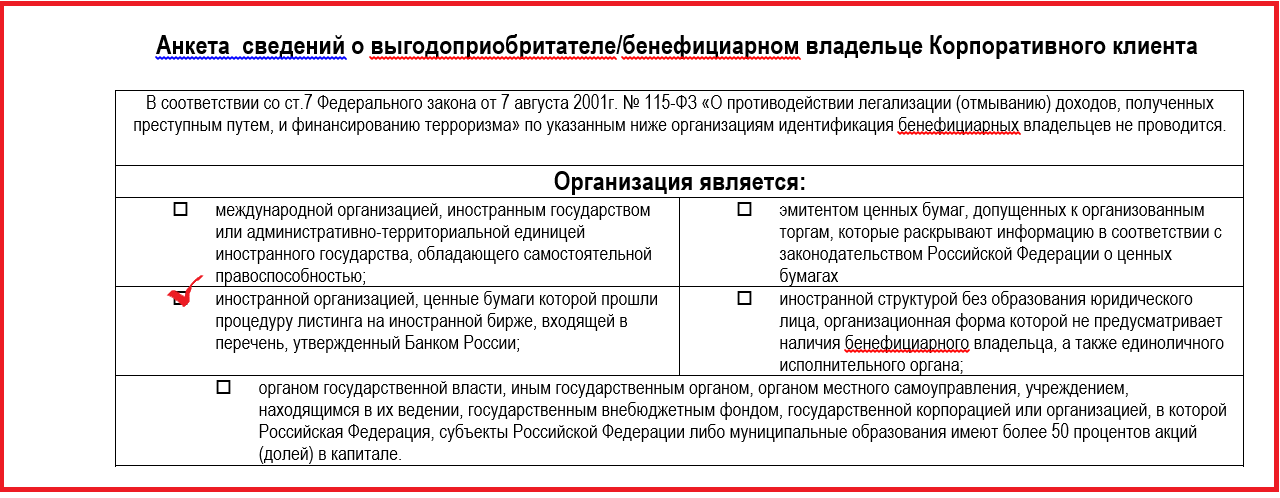 2.3. Корпоративный клиент предоставляет данные по бенефициарным владельцам/выгодоприобретателям.Клиент - Юридическое лицо.- у юридического лица могут быть и бенефициарные владельцы и выгодоприобретатели;- бенефициарных владельцев и выгодоприобретателей  может быть несколько, на каждого заполняется отдельная анкета;- бенефициарные владельцы всегда являются физическими лицами;- выгодоприобретатели могут являться  юр. лицами, ИП и физическими лицами.2.4.1. Заполнение сведений по Бенефициарным владельцам для юр. лиц:- ставится галочка в чек-бокс: «Бенефициарные владельцы установлены»;- заполняются следующие данные в левом столбце Анкеты;- подпись уполномоченного лица;- руководителя + печать, при наличии;- представителя действующий на основании Доверенности с правом на заключение договора на оказание услуг связи;- данные миграционной карты заполняются, если выгодоприобретателем является иностранный гражданин или лицо без гражданства.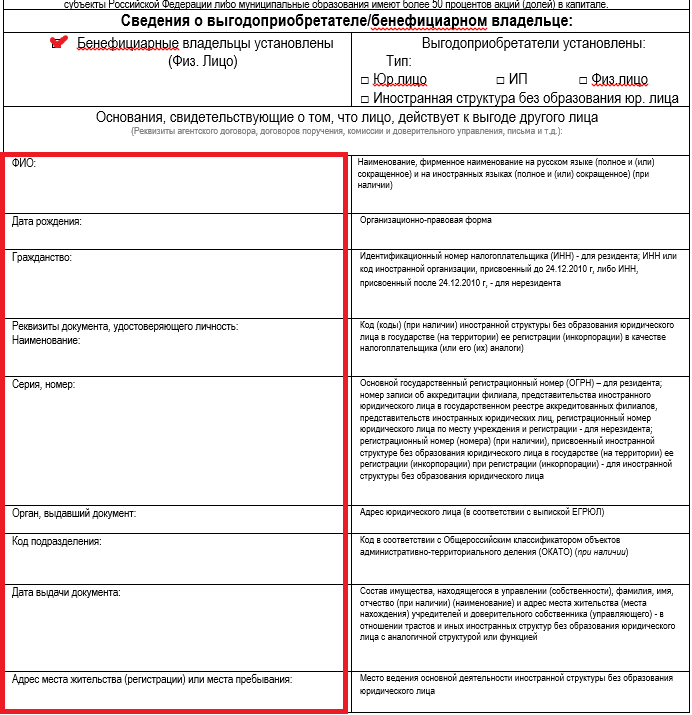 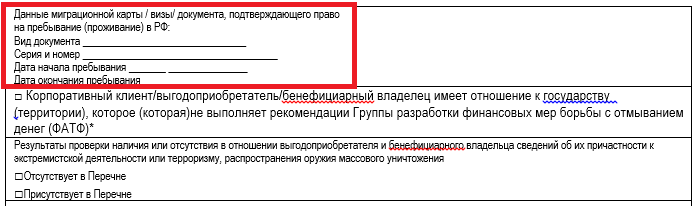 2.4.2. Заполнение сведений по Выгодоприобретателям для юр. лиц и ИП:- ставится галочка в чек-бокс: «Выгодоприобретатели»;- ставится галочка в чек-бокс Тип: «Юридическое лицо» или «Индивидуальный предприниматель» или «Физическое лицо» или «Иностранная структура без образования юр. Лица» (в зависимости от типа выгодоприобретателя, здесь пример заполнения с типом выгодоприобретателя – юр. лицо);- заполняется «Основания, свидетельствующие о том, что лицо, действует к выгоде другого лица» (реквизиты агентского договора, договора поручения и т.д.);Для Выгодоприобретателя Юр. лица заполняются следующие поля: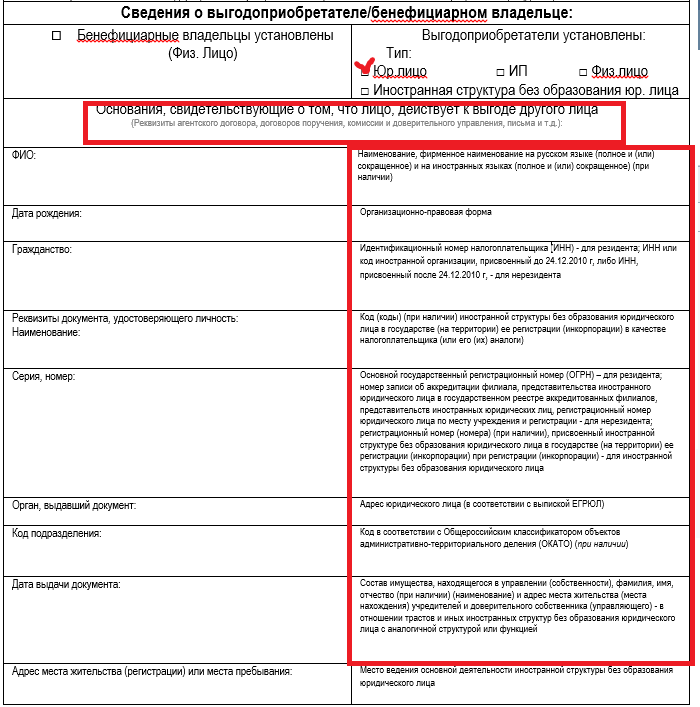 Для Выгодоприобретателя ИП и Физ. лица заполняются следующие поля:Данные миграционной карты заполняются, если выгодоприобретателем является иностранный гражданин или лицо без гражданства.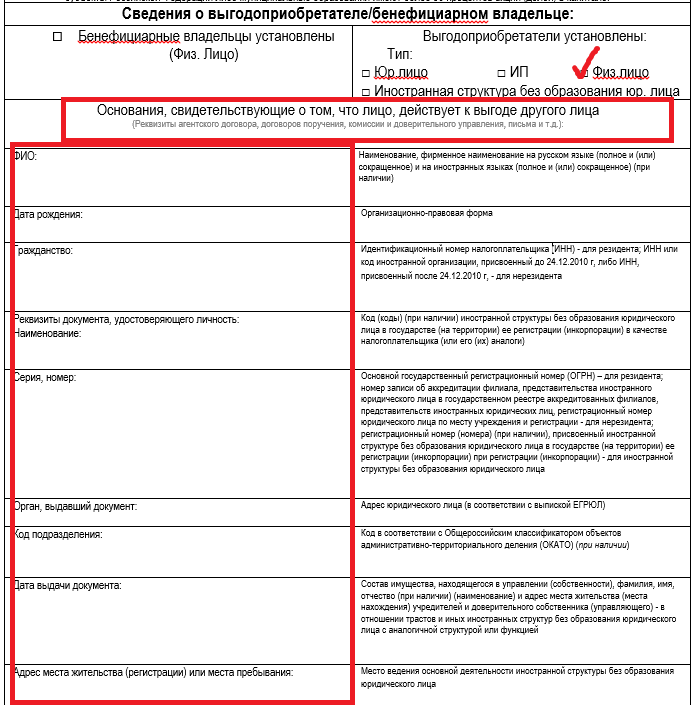 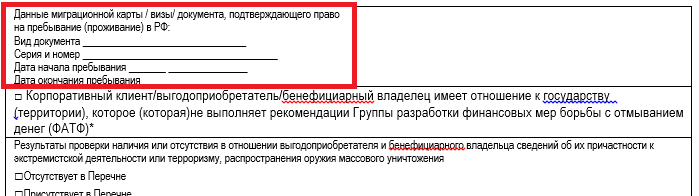 Для Выгодоприобретателя Иностранной структуры без образования юр. лица заполняются следующие поля: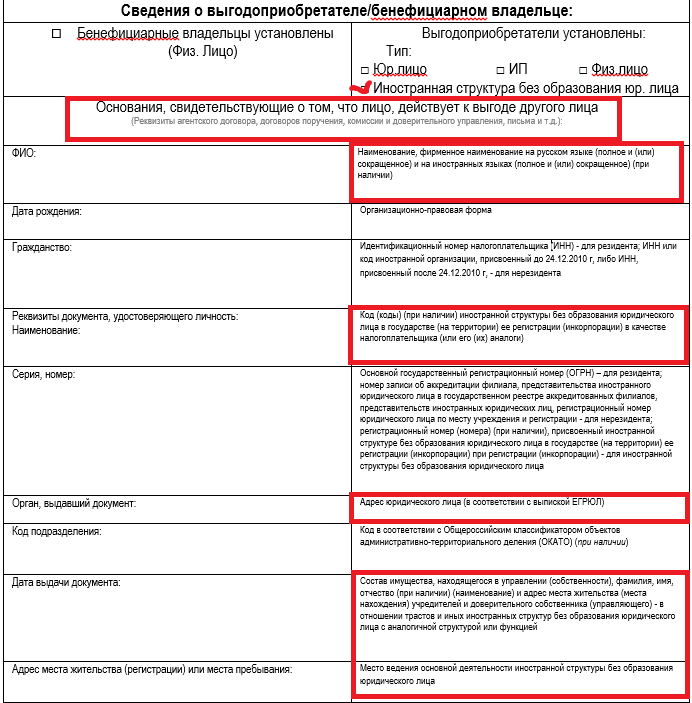 2.4.3. Проставить соответствующие отметки, если Клиент/ Выгодоприобретатель/ Бенефициарный владелец имеет отношение к данным категориям: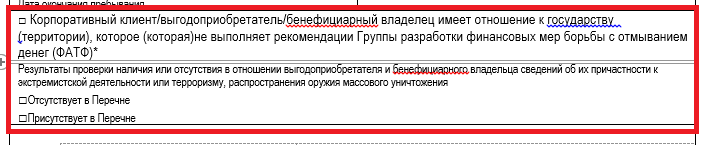 2.4.4. Подпись полномочного представителя:- руководителя + печать, при наличии;- представителя действующего на основании Доверенности с правом на заключение договора на оказание услуг связи.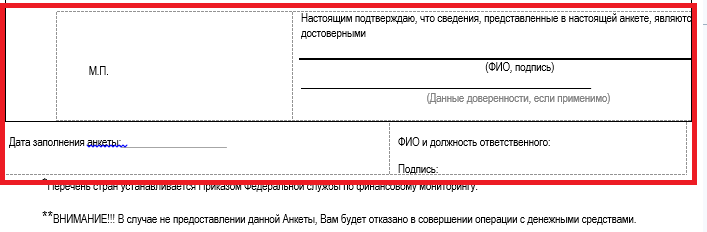 